Your recent request for information is replicated below, together with our response.Can you please advise under the above law how many reports were made on the 1st April 2024 to Police Scotland either online or via 101 or walk ins to a police station?The information sought is held by Police Scotland, but I am refusing to provide it in terms of section 16(1) of the Act on the basis that the section 25(1) exemption applies:“Information which the applicant can reasonably obtain other than by requesting it […] is exempt information”.The information sought is publicly available: Hate crime data - Police ScotlandAlso how many where listed under the protected characteristic of "transgender"I can confirm there was 1 report on 1 April 2024 which fell under the characteristic of transgender.Lastly how many were against Humza Yousaf.? The information sought is not held by Police Scotland and section 17 of the Act therefore applies. I can confirm that none of the recorded hate crimes reported on 1 April 2024 relate to the First Minister. If you require any further assistance, please contact us quoting the reference above.You can request a review of this response within the next 40 working days by email or by letter (Information Management - FOI, Police Scotland, Clyde Gateway, 2 French Street, Dalmarnock, G40 4EH).  Requests must include the reason for your dissatisfaction.If you remain dissatisfied following our review response, you can appeal to the Office of the Scottish Information Commissioner (OSIC) within 6 months - online, by email or by letter (OSIC, Kinburn Castle, Doubledykes Road, St Andrews, KY16 9DS).Following an OSIC appeal, you can appeal to the Court of Session on a point of law only. This response will be added to our Disclosure Log in seven days' time.Every effort has been taken to ensure our response is as accessible as possible. If you require this response to be provided in an alternative format, please let us know.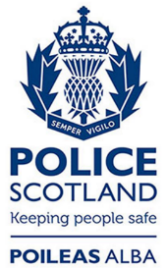 Freedom of Information ResponseOur reference:  FOI 24-0940Responded to:  05 June 2024